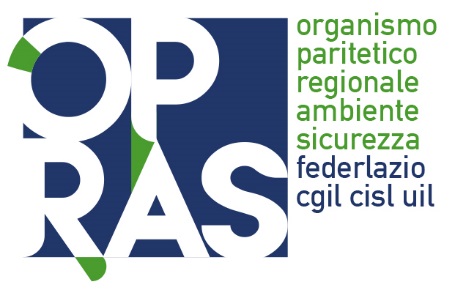 Allegato A)Da compilare esclusivamente dagli Enti formatori o dai ConsulentiELENCO IMPRESE CHE RICHIEDONO LA COLLABORAZIONE:INFORMATIVA AI SENSI DELL'ART. 13 ; DECRETO LEGISLATIVO 196/2003.Titolare del trattamento dei dati personali è OPRAS, con sede in Roma – Viale Libano 62, cap. 00144, che potrà utilizzare i dati forniti dall'utente per finalità di marketing, newsletter, attività promozionali, offerte commerciali, analisi statistiche e ricerche di mercato, indicandoci i Suoi dati sarà aggiornato sulle iniziative di OPRAS, tramite posta ordinaria, posta elettronica, fax SMS e MMS.Qualora non desiderasse ricevere alcuna comunicazione La preghiamo di barrare la casella:	Non desidero alcuna comunicazione      	  ENTE/CONSULENTE _____________________________________________________________PERSONA DI RIFERIMENTO_______________________________________________________INDIRIZZO: _____________________________________________________________________CITTÀ __________________________________ (PR)________ CAP______________________Mail __________________________Tel. ____________________ Fax _____________________P.IVA ______________________________ C.F. _______________________________________